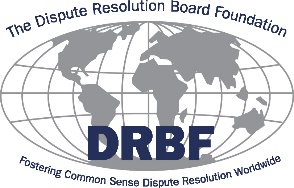 DRBF APPOINTS BOARD OF DIRECTORS IN PREPARATION 
FOR LAUNCH OF DRBF REGION 4 – LATIN AMERICAMove to strengthen leadership and capacity building in Central and South America  For Immediate ReleaseThe Dispute Resolution Board Foundation’s Executive Board of Directors has appointed a regional board of directors to develop the organization’s newest region, Region 4 – Latin America, scheduled to launch in 2023 at the occasion of the DRBF’s 22nd Annual International Conference in Sao Paulo, Brazil.The new board consists of the following appointees:President – Jaime GraySecretary – Jerry BrodskyTreasurer – Beatriz RosaBoard member/Membership Director – Roberto HernandezBoard member/Training Director – Marcela RadovicBoard member/Outreach and CR Director – Augusto FigueiredoPresident Jaime Gray will also join the DRBF Executive Board of Directors as a non-voting member, until the region is officially launched and he becomes a voting member by virtue of the position as Regional President. Augusto Figueiredo has also been appointed by the DRBF Region 2 Board to serve a one-year term as DRBF Region 2 Board Member for Latin America, a position he has held for the past four years. In this role, he will provide representation for the DRBF members in Latin America and serve as a liaison between the two boards until the launch of Region 4 next year.In addition, the DRBF Executive Board has appointed Fatima Bonassa, Fernando Marcondes, and Victor Madeira as co-chairs of the 22nd Annual International Conference planning committee. “Since the first international Dispute Board on the El Cajon Dam in Honduras in the early 1980s, Dispute Boards have been steadily growing in the Americas," said DRBF Executive Board President Nicholas Gould. “Such notable projects as the Rio Olympics and Panama Canal have helped fuel rapid growth of DBs, and we feel confident this leadership team can establish a firm foundation to enhance education and effective implementation for existing and future projects.”  The DRBF decided in early 2019 to proceed with the development of Latin America as a stand-alone region, citing growth in the use of Dispute Boards as well as dedicated leadership in the membership base. The expansion is part of the association’s long-term strategic plan, which is focused on efficient and effective support of Dispute Board users and practitioners. The regional structure allows for maximum flexibility and consideration of geographical, legal, and practical matters in the application of the process globally.The board will be responsible for establishing the structure of the region, including the governance and board member election procedures, annual budget and programs for the first year, and events and initiatives that support the development of DB use and membership growth.The Dispute Resolution Board Foundation is a non-profit association dedicated to the promotion of the Dispute Board process for dispute avoidance and resolution worldwide. The Foundation has members in over 70 countries. In addition to the DRBF Executive Board of Directors, there are currently three regions with leadership boards in place: Region 1 serving the United States, Canada, and the Caribbean; Region 2 serving Africa, Asia, Europe, Middle East, and Latin America; and Region 3 serving Australia and New Zealand. For more information, visit www.drb.org. -end- 